 Colegio Técnico Industrial Don Bosco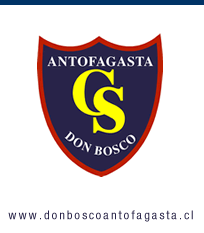   Departamento Religión   Salesianos Antofagasta	 “Buenos cristianos y honestos ciudadanos”PRUEBA DE NIVELACIÓN 2020CUARTO MEDIOObjetivos de Aprendizaje:Identificar el testimonio de cristianos laicos que han desarrollado su vocación de servicio y fraternidadIdentificar sus propios intereses y cuestionamientos vocacionalesInstrucciones:Lea atentamente las preguntas y siga las instruccionesResponda con lapicera negra o azulLas preguntas con corrector o tachadas no serán consideradasHabilidad: Extrae información explícita y fundamenta.I ÍTEM: VERDADERO (V) Y FALSO (F)   Frente a cada afirmación responde V o F según corresponda. Las que consideres Falsas debes justificarlas, de lo contrario no se considerará el puntaje: Falsas corregidas 2 ptos.; sin corregir 0 pto; Verdadera 1 pto.1. _____ Ciencia y fe no son compatibles.	   ______________________________________________________________________2. _____ Según Charles Darwin, él siempre ha negado la existencia de Dios.	   ______________________________________________________________________3. _____ Tomás Edison afirma que el mayor ingeniero de todo es “Dios”.	   ______________________________________________________________________4. _____ La ciencia y la religión no son dos formas distintas de conocimiento, aprehensión y comprensión de la realidad.	   ______________________________________________________________________5. _____En la Edad Moderna, la ciencia se considera como el único saber válido.	   ______________________________________________________________________6. _____ En la Edad Moderna, la Biblia se interpretaba al pie de la letra.	   ______________________________________________________________________7. _____ En el siglo XX, la relación entre ciencia y religión no han mejorado su comunicación.	   ______________________________________________________________________II ITEM: TÉRMINOS PAREADOS (6 PUNTOS)Habilidad: extrae información explícita.Coloca en la línea el número correspondiente a cada palabra o concepto.Habilidades a Desarrollar: Interpreta lo leídoI ítem: Marque la alternativa correcta (3 puntos)1. La religión:Su núcleo central lo forma Dios y su relación con el mundo.Su núcleo central lo forma algún tipo de divinidad y su relación con el hombre y el mundo.Su núcleo central lo forma el hombre como hijo de Dios y su relación con el mundo.Su núcleo central lo forma algún tipo de divinidad y su relación con el hombre y con Dios.2.- La ciencia natural tiene que ver con:El mundo natural y su manipulación.El conocimiento del mundo natural y el mundo sobrenatural.El mundo físico, su conocimiento, cuidado y manipulación.El mundo natural, su conocimiento y manipulación.3.- El ser humano de hoy actúa como: Propietario de la naturalezaDueño de la naturalezaAdministrador de la naturalezaCo-creador de la naturalezaIII ITEM: LEER Y RESPONDER (6 PUNTOS)Habilidad: extrae información explícita.Nombra los peligros que supone la explotación ilimitada de los recursos naturales. (3 puntos)____________________________________________________________________________________________________________________________________________________________________________________________________________________________________________________________________________________________Explique tres tipos de explotación, mencionadas en el punto anterior. (3 puntos)________________________________________________________________________________________________________________________________________________________________________________________________________________________________________________________________________________________________________________________________________________________Nombre: __________________________________Curso: _______ Fecha: ________ Puntaje de la prueba:   27 puntos   Puntaje Obtenido: _____   Calificación: _________